Masses online only behind closed doors  14th to 21st March RECENT DEATHS & FUNERALS Edmond Hayes, Gortacrossane. / Bridie Cagoe nee Buckley, England late of Finuge. ANNIVERSARY REMEMBRANCE Martin & Dorothy Jordan, Kilkenny & Charles St. / Paddy Halpin, Greenville. STATIONS OF THE CROSS: Marking our season of Lent, a short Stations of the Cross-Prayer Service will take place each Friday morning after the Friday morning 10.30 a.m. mass. FORTH   SUNDAY OF LENT  – 14th MARCH 2021 Just a Jesus was the light that came into the world, we pray that we may have faithful priests. deacons and consecrated religious to guide. We pray that those who are being called by the Lord to serve as priests, deacons or consecrated religious will hear His call. Speak to your local priest or Diocesan Vocations Director, or email the National Vocations Office: email:  info@vocations.ieTHANK YOU  - for your continuing support and donations that helps the day to day running of St. Mary’s Church by parish envelopes, Cheques, the parish website www.listowelparish.com (donation tab) and setting up standing orders. For anyone interested in setting up a standing order our bank details are IBAN IE14 BOFI 9057 8228 9052 58, BIC BOFIIE2D, Account Name – Listowel Church Account. Bank address, Bank of Ireland, The Square, Listowel Co. Kerry please reference your full name and box no if you have one. Thanking you once again. LECTIO DIVINA WITH FR SEAMUS O’CONNELL  “PUT OUT INTO THE DEEP!”   Luke 5:4 Reading more deeply….  Reflecting more deeply…..  Resting more deeply. “People who remain foreigners to the Word remain apathetic, silent, unresponsive to what they are hearing. They do not grow in communion and are incapable of expressing the faith in their lives.”   Cardinal Carlo M. Martini Three nights of Lectio Divina during Lent to deepen our reading and prayer with the gospels.   The sessions are for people of faith wishing to deepen their encounter with God’s Word. Online with Fr. Seamus O’Connell (St. Patrick’s College, Maynooth and Diocese of Kerry) Tuesday 16th, 23rd and 30th March @ 7.30 – 9.00 p.m. Suggested Donation:  €5 – €10 to cover all sessions To register and to receive the zoom link, please email: office@stjohns.ie Insert “Lectio Divina” in the subject line Organised by Our Lady and St. Brendan’s Parish Lectio Divina Group in conjunction with the Tralee Pastoral Area (St. John’s, Our Lady & St. Brendans, Spa). THE PARISH OFFICE IS NOT OPEN TO THE PUBLIC UNTIL FURTHER NOTICE.  The Parish Office will operate a service, behind closed doors, each day from 10am to 1pm and from 2pm to 5pm.  The Parish Office can be contacted only by telephone at 068 21188 or by e-mail at listowel@dioceseofkerry.ie.  Mass cards may be ordered by telephone call to the Parish Office or by e-mail.  Any mass cards ordered will be sent out in the post.  Mass cards may not be collected from the Parish Office. Weekly offerings can be dropped into the Church in the offering boxes at the back of the Church. PRIEST ON DUTY this Sunday, Fr. Pat Crean-Lynch, 087-6709491  (emergencies only).        Happy Mothers Day to all Mothers    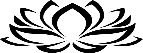 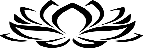 STATEMENT ON FUNERALS FROM THE BISHOPS OF THE CASHEL PROVINCEWe express our closeness in prayer and support for those with the Covid-19 virus and those impacted in any way by it in what are very difficult circumstances. We are mindful especially of those seriously ill in hospital, those who have died, and family and loved ones.We wish to express our thanks to priests and sacristans as well as the many volunteers in our churches who ensure that all the requirements around the sanitising of our churches are observed. We also acknowledge with gratitude the care and help of undertakers in implementing the restrictions.                                             We want to highlight some points that we consider important in relation to the implementation of public health guidelines in the context of bereavements and funerals. We do so for the benefit of all concerned – mourners, undertakers, neighbours and friends as well as priests and public authorities that we might have a common understanding of good practice around funerals aimed at keeping people safe from the virus. It is vital we take all precautions to prevent the further spread of Covid-19. In offering this guidance we recognise and appreciate that the vast majority of Catholics carefully observe the public health guidelines.                                1. Public health guidelines are clear: attendance at funerals is to be restricted to 10. We appreciate there are some who believe that for the sake of accommodating the immediate family it would be better to allow a number higher than 10 for the funeral liturgy in a church. We too look forward to when that number can be increased. However, it is important that undertakers and priests clarify with bereaved families as early as possible regarding the limit of 10 people in the church.2. As recommended in our statement last March, there should be no removal to the church the evening before.3. People not attending the funeral liturgy should avoid congregating immediately outside the church building or around the hearse. For the sake of the great majority trying to keep to the public health guidelines, we ask people, difficult as it is, not to approach the bereaved in the church grounds or cemetery to sympathize.4. As per the public health guidelines regarding social and family gatherings, there should be no wakes or large gatherings for prayers in the house of the deceased nor gatherings in cemeteries.5. Support for the bereaved can be expressed through social media as an alternative to attending the funeral. Often it is possible to link to a local church for a funeral ceremony via a webcam/Facebook Live. We invite people to pray for the deceased and family of the deceased in their own homes at the time of the funeral Mass.May our deceased loved ones rest in peace and may the bereaved be comforted. Trust in Christ’s love and care and his victory over death for us all. Our Lady health of the sick, pray for us.The bishops of the seven dioceses of the Cashel Province.     Bishop Ray Browne, Diocese of Kerry, 26th Jan. 2021COVID-19 – UPDATE ST. MARY’S CHURCH, LISTOWEL The current Covid-19 regulations, which remain in place until January 31st, 2021, have the following implications for religious services, funerals and weddings.Public worship is not permitted and all masses shall take place online.  Mass will be at the usual times. St. Mary’s Church is open for private worship each day from 9.30 am to 7.00pm, being closed only when Mass is celebrated.Funerals are restricted to no more than 10 people.Guards of Honour should not form or congregate on church grounds.Weddings are restricted to no more than 6 people.Save for cases of emergency, baptisms should be postponed until further notice.First Friday or home visits are not permitted save in cases of emergency or where it is necessary to minister to the sick or dying.The Parish Office is not open to the public until further notice.  The Parish Office will operate a service, behind closed doors, each day from 10.00am to 1.00 pm and from 2.00pm to 5.00pm.  The Parish Office can be contacted only by telephone at 068 21188 or by e-mail at listowel@dioceseofkerry.ie.Mass cards may be ordered by telephone call to the Parish Office or by e-mail.  Any mass cards ordered will be sent out in the post.  Mass cards may not be collected from the Parish Office.The newsletter is available online every week at, www.listowelparish.com.We thank you most sincerely for your generosity and continued support of your Parish and clergy.  Parishioners who wish to make their weekly offering or donation can continue to do so by dropping their offering or donation into the designated boxes in the church.  The weekly offering or donation can also be made online or by standing order and further details are available on the Parish website, www.listowelparish.com or by contacting the Parish Office. Please continue to look out for one another and may God bless and protect us all at this difficult time. Remember that in order to prevent the spread of Covid-19 we must reduce our social contacts and follow the advice issued by the Government and the HSE.Sat. 13th                Mary & Michael Halpin, Ballygologue Park & Ian McCarthy /Eileen Hannon, The Square / Peter & Annie Heaphy, O’Connell’s Ave.Vigil 6.15pmSun 14thKathleen Hannan, Cois Baile, Months Mind / Shusannah Morris, Listowel & Australia, 1st Anniversary /John O Connor, Tralee & Chicago /Margaret McEnery, Tobartoreen, Moyvane 11.30amMon 15th                        Pat & Kitt Dowling, Bridge Road / Hannah Patricia Kelly, Woodview /Patrick Stack & Teresa O Sullivan nee Stack Gortcreen, Birthday Remembrances 10.30am   Tues 16th                       Liam & Frances Wolf, Horseshoe Bar 10.30am   Tues 16th                       Mary Joe McElligott, Duagh Village & Chicago6.15pm VigilWed 17th                          St. Patrick’s Day     Patrick (Paudeen) Moloney, Woodford, Birthday Remembrance11.30amThurs 18th           Mairead, Michael, William & Annie Lyons & Dec. Family, Derry 10.30am Fri 19th  People of the Parish10.30amSat 20th  Christy Walsh, Dirha West /Paddy & Nora Sheehy, Bedford10.30amSat 20th  Timmy Daly, Courthouse Lawn, Months Mind / Kitty McCarthy nee Sheehan, New York & Ballygrennan, 1st Anniversary / Jeremiah (Derry) Lynch, O’Connell’s Ave. & Feale DriveVigil 6.15pmSun 21st   Eileen Kennelly, Upper Church Street, Months Mind /Anthony Greaney, Ballygologue Park / Kitty & Danny Broderick, Gortcreen /Paddy, Eileen, Jack & Nora McElligott, Coolaclarig 11.30am